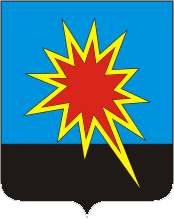 КЕМЕРОВСКАЯ ОБЛАСТЬКАЛТАНСКИЙ ГОРОДСКОЙ ОКРУГАДМИНИСТРАЦИЯ КАЛТАНСКОГО ГОРОДСКОГО ОКРУГАПОСТАНОВЛЕНИЕот 08.11.2017 г.         № 194 - пО признании утратившими силу постановлений администрации Калтанского городского округа      В целях приведения в соответствие  действующему законодательству:1. Признать утратившими силу:- постановление администрации Калтанского городского округа от 31.10.2017 № 190-п «О внесении изменений в постановление администрации Калтанского городского округа от 07.12.2016г. № 316-п «Об утверждении Положения о порядке предоставления платных услуг и расходования средств, полученных от предпринимательской и иной приносящей доход деятельности, в муниципальном казенном учреждении «Архив Калтанского городского округа», - постановление администрации Калтанского городского округа от 07.12.2016 № 316-п «Об утверждении Положения о  порядке предоставления платных услуг и расходования средств, полученных от предпринимательской и иной приносящей доход деятельности, в муниципальном казенном учреждении «Архив Калтанского городского округа».2.     Настоящее постановление вступает в силу с момента подписания.3. Начальнику отдела организационной и кадровой работы администрации Калтанского городского округа (Т.В. Верещагина) обеспечить размещение постановления на официальном сайте администрации Калтанского городского округа.4.  Контроль за исполнением настоящего постановления возложить на заместителя главы Калтанского городского округа по экономике  А.И. Горшкову.И. о. главы Калтанскогогородского округа				   	           Л.А. Шайхелисламова